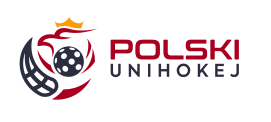 Scan wypełnionego i podpisanego dokumentu (.pdf) należy przesłać na adres: wgid@polskiunihokej.pl oraz biuro@polskiunihokej.pl…………………………………………………………….                             		……………………………., dn.………………………                             pieczątka klubu                                                              		miejscowość                         dataWNIOSEKo przyznanie licencji dla klubuDrużyna  zostaje zgłoszona pod nazwą:Wnoszę o nadanie naszemu klubowi licencji zezwalającej na udział w rozgrywkach na sezon 2022 /2023w następujących kategoriach:I. DANE DO RACHUNKU: * Wyrażamy zgodę / nie wyrażamy zgody na przesyłanie nam faktur w formie elektronicznejII. OSOBA UPOWAŻNIONA DO KONTAKTU Z POLSKIM ZWIĄZKIEM UNIHOKEJA:Imię i nazwisko: …………………………………………………………………………………………………………………………………… Email:  …………………………………………………..		Nr telefonu:  ………………………………………………………………Do wniosku załączam:Oświadczenie klubu potwierdzające spełnienie wymogów Polskiego Związku Unihokeja – załącznik nr 1.Obowiązek informacyjny B2B/P – załącznik 2.Aktualny wyciąg z właściwego rejestru sądowego lub ewidencji prowadzonej przez właściwego starostę, zawierający dane dotyczące formy prawnej klubu oraz aktualnego składu osobowego jego władz – załącznik nr 3.Za Zarząd Klubu (Zgodnie ze statutem klubu)………………………………………………………         	 ……………………	…………………………….………………          		imię i nazwisko                                                  	           funkcja         				 podpis                                                  ………………………………………………………         	 ……………………	…………………………….………………          		imię i nazwisko                                                  	           funkcja         				podpis Adnotacja Polskiego Związku UnihokejaZałącznik nr 1…………………………………………………………….                             		……………………………., dn.………………………                             pieczątka klubu                                                              		miejscowość                         dataOŚWIADCZENIEOświadcza, że:uznaje za prawnie wiążące statuty, regulaminy, przepisy i regulacje oraz decyzje Władz Polskiego Związku Unihokeja,nie ma zobowiązań finansowych w stosunku do Polskiego Związku Unihokejabezzwłocznie zawiadomi Biuro Polskiego Związku Unihokeja o wszelkich istotnych zmianach, zdarzeniach lub warunkach o istotnym znaczeni,; Klub będzie rozgrywał swoje mecze w hali:nazwa hali  ………………………………………………………………………………………………………………………………………………dokładny adres  ………………………………………………………………………………………………………………………………………..w przypadku, gdy hala po raz pierwszy zgłaszana jest do rozgrywek do wniosku należy dołączyć wniosek o dopuszczenie hali do rozgrywek.wszystkie dokumenty przedłożone są kompletne, prawidłowe i wiarygodne;wyrażamy zgodę na przesyłanie nam wszystkich informacji związanych z udziałem w rozgrywkach (komunikaty i orzeczenia WGiD, WS) oraz korespondencji Związku z Klubem, którą przyjmujemy za oficjalną, bez konieczności wysyłania korespondencji papierowej,zgłasza do rozgrywek sezonu 2022 / 2023 drużynę młodzieżową (dotyczy tylko zgłoszeń do ekstraligi) trener drużyny młodzieżowej        …………………………………………………………….            …………………………………                                                                                               imię i nazwisko				            czytelny podpiszgłasza 2 kandydatów na sędziów.(dotyczy tylko zgłoszeń drużyn seniorskich)………………………………………………………………..     …………………………………     ……………………………………………..		imię i nazwisko				czytelny podpis                                             adres email……………………………………………………………….       …………………………………     …………………………………………….		imię i nazwisko			                 czytelny podpis                                            adres emailZa Zarząd Klubu (zgodnie ze Statutem Klubu)………………………………………………………………                           ………………………….                                    ………………………………….          imię i nazwisko                                                                                          funkcja                                                                  podpis………………………………………………………………                            ………………………….                                    ………………………………….          imię i nazwisko                                                                                           funkcja                                                                  podpis* niepotrzebne skreślićZałącznik nr 2…………………………………………………………….                             		……………………………., dn.………………………                             pieczątka klubu                                                              		miejscowość                         dataObowiązek informacyjny BZB / PZgodnie z aft. 13 ust. 1 i ust. 2 Rozporządzenia Parlamentu Europejskiego i Rady (UE) 2016/679 z dnia 27 kwietnia 2016 r. w sprawie ochrony osób fizycznych w związku z przetwarzaniem danych osobowych  i w sprawie swobodnego przepływu takich danych oraz uchylenia dyrektywy  95/46/WE  (zwanej dalej RODO) uprzejmie informujemy, że:Administratorem Twoich danych osobowych (APO) jest; POLSKI ZWIĄZEK UNIHOKEJA,             al, Zwycięstwa 51, 80-213 Gdańsk.Nasze dane kontaktowe to: POLSKI  ZWIĄZEK  UNIHOKEJA,              al. Zwycięstwa 51, 80-213 Gdańsk.Dane osobowe przetwarzane będą na podstawie art. 6 ust 1 lit. b, f  RODO, czyli do zawarcia i realizacji umowy cywilno-prawnej, której stroną jest osoba, której dane dotyczą oraz do podjęcia działań na żądanie osoby, której dane dotyczą, przed zawarciem umowy. Dane przetwarzane będą także w celach wynikających z prawnie uzasadnionych interesów realizowanych przez administratora. Prawnie uzasadnionym interesem ADO jest dochodzenie roszczeń wynikających z przepisów prawa.Podanie danych jest niezbędne do zawarcia umowy / wyrobienia licencji zawodnika lub trenera (instruktora).Odbiorą danych osobowych mogą zostać:POLSKI ZWIĄZEK UNIHOKEJA,MINISTERSTWO SPORTU,INSTYTUT SPORTU,MIĘDZYNARODOWA FEDERACJA UNIHOKEJA (IFF),UBEZPIECZYCIELDane będą przetwarzane przez okres niezbędny do realizacji celów przetwarzania wskazanych w pkt. 3.W zakresie realizacji umowy, przez okres do jej zakończenia, po tym czasie dane będą przetwarzane przez okres wymagany przez prawo lub przez okres niezbędny do dochodzenia roszczeń.Jeżeli wyrazisz zgodę na przetwarzanie danych, dane będą przetwarzane do chwili jej wycofania.W zakresie realizacji uzasadnionych interesów ADO, dane będą przetwarzane do chwili jej  pozytywnego rozpatrzenia wniesionego przez Ciebie sprzeciwu wobec przetwarzania danych.Informujemy o przysługującym  prawie do:dostępu do swoich danych osobowych i żądania ich kopii,sprostowania swoich danych osobowych,żądania ograniczenia przetwarzania swoich danych, w granicach prawa,przenoszenia danych,usunięcia danych, jeżeli nie jest realizowany żaden inny cel przetwarzania, np. zakończono przechowywanie dokumentacji  w okresie wynikającym z przepisów prawa.W stosunku do danych przetwarzanych  na podstawie prawnie uzasadnionych interesów realizowanych przez administratora przysługuje Ci prawo złożenia sprzeciwu wobec przetwarzania danych osobowych.Z uprawnień możesz skorzystać kontaktując się pisemnie lub e-mail z ADO (pkt 2).Informujemy o prawie wniesienia skargi do organu nadzorczego. W Polsce organem takim jest Prezes Urzędu Ochrony Danych Osobowych. Zapoznałem / zapoznałam sięZa Zarząd Klubu (zgodnie ze statutem klubu)………………………………………………………………                           ………………………….                                    ………………………………….          imię i nazwisko                                                                                            funkcja                                                                  podpis………………………………………………………………                            ………………………….                                    ………………………………….          imię i nazwisko                                                                                             funkcja                                                                  podpis.............................................................................................................................................................................(pełna nazwa klubu i adres klubu)………………………………………………………………………………………………………………………………(pełna nazwa drużyny)Ekstraliga kobietEkstraliga mężczyznI liga mężczyznJuniorki starszeJuniorzy starsiDokładna nazwaDokładna nazwamiastokod pocztowykod pocztowy-ulicanrnrNIPRegon………………………………………………………………………………………………………………………………………………………                                                                                 (pełna nazwa klubu)juniorka starsza / junior starszy*juniorka młodsza / junior młodszy*młodziczka / młodzik*